Medlemsavgifterna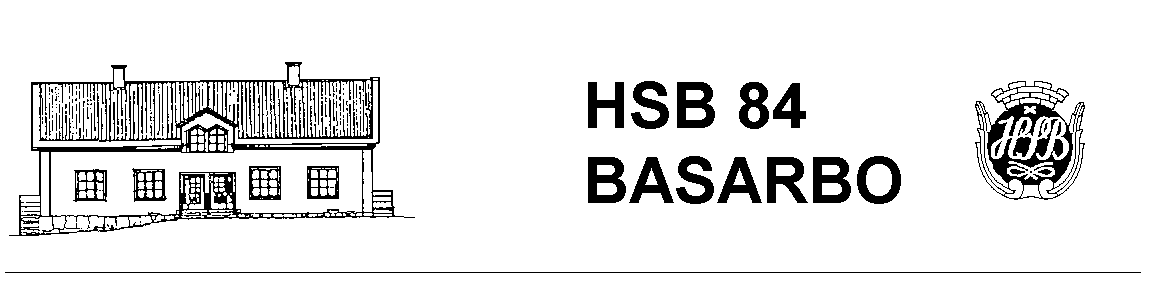 Föreningens ekonomi ser bra ut. I budgeten för nästa verksamhetsår 2015-2016 behöver vi inte höja medlemsavgifterna för varken lägenheter eller parkeringsplatser.Avgift för andrahandsuthyrning Föreningen har med de nya stadgarna i § 12 möjlighet att besluta om att ta ut avgift för andrahandsuthyrning med maximum 10% av basbeloppet/år. Basbeloppet för 2015 är 44 500 kr och styrelsen har beslutat att ta en avgift på 370 kr/månad för andrahandsuthyrning att gälla från 2015-08-01.Nytt städbolagVi har tyvärr inte varit nöjda med hur RenJämt skött städningen av våra trappor. Från och med den 1 juli kommer istället Städservice i Uppsala AB att ta över. De lovar att våttvätta trapporna ordentligt med såpa. Plocka bort så mycket så möjligt från trapphusen, speciellt i entréerna. Barnvagnar och rollatorer får stå kvar. Inget annat. Förvara gärna leksaker och annat i cykelförråden i stället. Den nya städfirman vill också att vi tar bort ev. dörrmattor utanför våra egna ytterdörrar.Varningsskylt för cyklisterStyrelsen har beslutat att beställa varningsskylt att sätta upp vid utfarten. Anledningen är att cyklister kommer i hög fart på den nya cykelvägen vid utfarten från Basarbovägen. Vi hoppas att denna åtgärd kan förebygga olyckor. Ändrat datum för loppisDen 6 juni firar vi Nationaldagen. Den 14 juni, från kl. 10.00 dukar vi upp vad vi har att sälja – billigt – längs Basarbovägen. Var och en får exponera sina ”varor” själv, men det finns bord att låna i samlingslokalen, som kommer att var upplåst. Vi kommer att sätta upp information om vår Loppis i några Coop- och ICA- affärer.Midsommarfirande i DisponentvillanAlla är välkomna på midsommarfirandet i Disponentvillan. Alla gamla goda klassiker är på plats: midsommarstång, musik, dans och roliga aktiviteter för både stora och små. Mer information kommer att sättas upp på informationstavlorna inom kort.     2015-05-31Hälsningar från Styrelsen